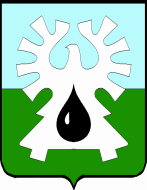 ГОРОДСКОЙ ОКРУГ УРАЙХАНТЫ-МАНСИЙСКОГО АВТОНОМНОГО ОКРУГА – ЮГРЫ     ДУМА ГОРОДА УРАЙПРОТОКОЛзаседания Думы города Урай шестого созыва27.05.2021                                                                                                           №4809-00 час.Председательствующий: Перевозкина Л.Ф. – заместитель председателя                                                                                  Думы города.Присутствовали На заседании присутствует 11 депутатов, имеется 4 доверенности отсутствующих депутатов (прилагаются).  Сорок восьмое заседание Думы города Урай является правомочным.На заседании присутствовали:Председательствующий: Предложил депутатам Думы принять проект повестки сорок восьмого заседания Думы города Урай за основу. Поставил предложение на голосование.РЕШИЛИ: Принять проект повестки сорок восьмого заседания Думы города Урай за основу.Результат голосования: единогласно.Председательствующий: Поставил на голосование предложение об утверждении повестки сорок восьмого заседания Думы города Урай в целом. РЕШИЛИ: Утвердить повестку сорок восьмого заседания Думы города Урай в целом:Результат голосования: единогласно.РЕШИЛИ: Утвердить регламент работы сорок восьмого заседания Думы города Урай: - докладчику по второму вопросу повестки - до 20 минут;- докладчикам по пятому вопросу повестки - до 10 минут каждому;- докладчикам по остальным вопросам повестки - до 10 минут;-  выступающим в прениях - до 3 минут;-  перерыв - на 20 минут через полтора часа работы. Результат голосования: единогласно.Выступила:Перевозкина Л.Ф.: Поблагодарила за представленный доклад. Пожелала Молодёжной палате новых успехов и интересных проектов, плодотворной работы на благо города.Тулупов А.Ю., председатель комиссии по экономике, бюджету, налогам и муниципальной собственности озвучил решение комиссии.(Решение прилагается)(Информация прилагается)Тулупов А.Ю., председатель комиссии по экономике, бюджету, налогам и муниципальной собственности озвучил решение комиссии.(Проект решения прилагается)Тулупов А.Ю., председатель комиссии по экономике, бюджету, налогам и муниципальной собственности озвучил решение комиссии.Председательствующий: В связи с тем, что депутаты уходят на летние каникулы с 1 июля и у нас еще 24 июня планируется проведение очередного заседания Думы – предлагаю в пункте 2 проекта решения  установить срок его действия с 1 июля по 31 августа 2021 года.Председательствующий: Напомнил порядок голосования  по проекту решения в случае внесения в него поправок.Председательствующий: В связи с поступившими  предложениями и предлагаемыми поправками в проект решения от профильной комиссии и депутатов:1. Поставил на голосование предложение    - принять проект решения за основу.Результат голосования: единогласно.2. Поставил на голосование предложение профильной  комиссии:    -  в пункте 2 проекта решения слова «до 30.09.2021 года» заменить на слова «до 01.09.2021 года»;Результат голосования: «за» - 10 депутатов, «против» - 5 депутатов.РЕШЕНИЕ НЕ ПРИНЯТОВопрос задала Стадухина М.И.: В случае принятия поправок, какого числа вступит в силу решение Думы?3. Поставил на голосование предложение депутатов:     -  в пункте 2 проекта решения установить срок его действия  с 1 июля по 31 августа 2021 года.Результат голосования: «за» - 9 депутатов, «против» - 4 депутата, «воздержались» - 2 депутата.РЕШЕНИЕ НЕ ПРИНЯТО4. Поставил на голосование предложение депутатов:     -  принять проект решения в целом.Результат голосования: «за» - 9 депутатов, «против» - 4 депутата, «воздержались» - 2 депутата.РЕШЕНИЕ НЕ ПРИНЯТОВопрос задал Акчурин М.Р.: Как я могу голосовать за принятие проекта решения в целом, если я проголосовал «за» принятие поправки к нему?Чемогина Л.Л.: Дала пояснение.(Отчет прилагается)Тулупов А.Ю., председатель комиссии по экономике, бюджету, налогам и муниципальной собственности озвучил решение комиссии.(Информация прилагается)Баев С.А., председатель комиссии по нормотворчеству, вопросам городского развития и хозяйства озвучил решение комиссии.(Информация прилагается)Баев С.А., председатель комиссии по нормотворчеству, вопросам городского развития и хозяйства озвучил решение комиссии.(Информация прилагается)Вопросы докладчику:Моряков В.П.: Из каких источников будут проведены работы по подключению жилых домов в микрорайона 2 к центральной системе горячего водоснабжения?Баев С.А., председатель комиссии по нормотворчеству, вопросам городского развития и хозяйства озвучил решение комиссии.(Информация прилагается)Баев С.А., председатель комиссии по нормотворчеству, вопросам городского развития и хозяйства озвучил решение комиссии.(Информация прилагается)Баев С.А., председатель комиссии по нормотворчеству, вопросам городского развития и хозяйства озвучил решение комиссии.(Информация прилагается)Вопрос докладчику:Акчурин М.Р.: В какие сроки будут установлены дорожные знаки на           П-образных стойках?Выступил Кочемазов А.В.: Попросил обратить внимание на видимые дефекты П-образных стоек, которые установлены.Латыпов Р.А.: Пригласил депутата Думы Кочемазова А.В. принять участи в приемке работ по замене П-образных стоек для дорожных знаков.Баев С.А., председатель комиссии по нормотворчеству, вопросам городского развития и хозяйства озвучил решение комиссии.Перевозкина Л.Ф., заместитель председателя комиссии по Регламенту, вопросам депутатской деятельности, этики и наградам озвучил решение комиссии.(Решение прилагается)Перевозкина Л.Ф.: О приеме депутатов Думы города Урай избирателей в избирательных округах 27.05.2021.Председательствующий                                                        Л.Ф. Перевозкинадепутаты: Акчурин М.Р.,Баев С.А.,Величко А.В.,Жигарев Е.В.,Зайцев В.И.,Кочемазов А.В.,Моряков В.П.,Свиридов Д.П.,Стадухина М.И.,Тулупов А.Ю.Отсутствовали депутаты:Александрова Г.П.- уважительная причина (доверенность Перевозкиной Л.Ф.),Бабенко А.В. -  уважительная причина (доверенность Кочемазову А.В.),Злыгостев С.И.- уважительная причина (доверенность Величко А.В.),Мазитов Р.З. -  уважительная причина (доверенность Баеву С.А.).Гамузов В.В.-первый заместитель главы города Урай,Ашихмин А.Ю.-заместитель главы города Урай,Подбуцкая Е.Н.-заместитель главы города Урай,Белова С.В.-начальник управления по учету и распределению муниципального жилого фонда администрации города Урай,Гарифов В.Р.-председатель комитета по управлению муниципальным имуществом администрации города Урай,Емшанова Н.В.-начальник управления по развитию местного самоуправления администрации города Урай,Зимин М.В.-председатель Молодежной палаты города Урай,Латыпов Р.А.-директор муниципального казенного учреждения «Управление капитального строительства города Урай»,Лаушкин О.А.-начальник муниципального казенного учреждения «Управление жилищно-коммунального хозяйства города Урай»,Мовчан О.В.-начальник правового управления администрации города Урай,Садыкова В.В.-исполняющий обязанности председателя Контрольно-счетной палаты города Урай,Якименко А.П.-прокурор города Урай,Фильченко Л.В.-директор муниципального казенного учреждения «Управление градостроительства, землепользования и природопользования города Урай»,Хусаинов Р.А.-начальник управления внутренней политики администрации города Урай,Хусаинова И. В.-председатель Комитета по финансам администрации города Урай,Иноземцева Н.М.-пресс-секретарь председателя Думы города Урай,Коломиец А.В.-старший инспектор аппарата Думы города Урай,Наумова Н.В.-специалист – эксперт аппарата Думы города Урай,Чемогина Л.Л.-руководитель аппарата Думы города Урай,представители средств массовой информации ТРК «Спектр+» ООО «Медиа-холдинг «Западная Сибирь».представители средств массовой информации ТРК «Спектр+» ООО «Медиа-холдинг «Западная Сибирь».представители средств массовой информации ТРК «Спектр+» ООО «Медиа-холдинг «Западная Сибирь».СЛУШАЛИ:О повестке сорок восьмого заседания Думы города Урай.О повестке сорок восьмого заседания Думы города Урай.Докладчик:Перевозкина Л.Ф., исполняющий обязанности председателя Думы города Урай.Информация о деятельности Молодежной палаты города Урай за 2020 год.Докладчик: Зимин Михаил Валерьевич, председатель Молодежной палаты города Урай.Отчет об исполнении бюджета городского округа город Урай за 2020 год.Докладчик: Хусаинова Ирина Валериевна, председатель Комитета по финансам администрации города Урай.Отчет об исполнении бюджета городского округа город Урай за I квартал 2021 года. Докладчик: Хусаинова Ирина Валериевна, председатель Комитета по финансам администрации города Урай.О дополнительных основаниях для внесения изменений в сводную бюджетную роспись.Докладчик: Хусаинова Ирина Валериевна, председатель Комитета по финансам администрации города Урай.Отчет о рациональном использовании муниципального имущества за 2020 год.Докладчики: Гарифов Вадим Рафаилович, председатель комитета по управлению муниципальным имуществом администрации города Урай;Белова Светлана Викторовна, начальник управления по учету и распределению муниципального жилого фонда администрации города Урай.О формировании плана подготовки объектов жилищно-коммунального комплекса города Урай к осенне-зимнему периоду 2021-2022 годов (с учетом рекомендации Думы от 22.11.2018 с  указанием сведений о сроках предыдущего ремонта объектов инженерных сетей, подлежащих ремонту).Докладчик: Лаушкин Олег Александрович, начальник муниципального казенного учреждения «Управление жилищно-коммунального хозяйства города Урай».О деятельности администрации по заключению концессионных соглашений в отношении объектов водоснабжения и водоотведения.Докладчик: Лаушкин Олег Александрович, начальник муниципального казенного учреждения «Управление жилищно-коммунального хозяйства города Урай».О выполнении рекомендации Думы города Урай от 28.05.2020 о вариантах подключения жилых домов в микрорайона 2 к центральной системе горячего водоснабжения.Докладчик: Лаушкин Олег Александрович, начальник муниципального казенного учреждения «Управление жилищно-коммунального хозяйства города Урай».О  реализации в 2020 Национального проекта «Экология» на территории муниципального образования.   О формировании экологической культуры жителей муниципального образования город Урай. Докладчик: Фильченко Людмила Васильевна, директор муниципального казенного учреждения «Управление градостроительства, землепользования и природопользования города Урай».Информация о результатах эффективности деятельности администрации города Урай за 2020 год в связи с изменившейся структурой администрации, включая вопрос о кадровой политике.Докладчик: Емшанова Наталья Викторовна, начальник управления по развитию местного самоуправления администрации города Урай.Содокладчик: Хусаинов Роман Альвиртович, начальник управления внутренней политики администрации города Урай.О выполнении рекомендации Думы города Урай от 26.03.2020  о возможности замены П-образных стоек для дорожных знаков на перекрестке ул. Ленина - ул. Космонавтов.Докладчики: Латыпов Руслан Альбертович, директор муниципального казенного учреждения «Управление капитального строительства города Урай».О награждении Благодарственным письмом Думы города Урай.Докладчик: Перевозкина Лидия Федоровна, заместитель председателя постоянной комиссии по Регламенту, вопросам депутатской деятельности, этики и наградам, исполняющий обязанности председателя Думы города Урай.Разное.СЛУШАЛИ:О порядке работы сорок восьмого заседания Думы  города Урай.О порядке работы сорок восьмого заседания Думы  города Урай.Докладчик:Перевозкина Л.Ф., исполняющий обязанности председателя Думы города Урай.СЛУШАЛИ 1:Информация о деятельности Молодежной палаты города Урай за 2020 год.Информация о деятельности Молодежной палаты города Урай за 2020 год.Докладчик:Зимин Михаил Валерьевич, председатель Молодежной палаты города Урай.СЛУШАЛИ 2:Отчет об исполнении бюджета городского округа город Урай за 2020 год.Отчет об исполнении бюджета городского округа город Урай за 2020 год. Докладчик: Хусаинова Ирина Валериевна, председатель Комитета по финансам администрации города Урай.РЕШИЛИ:Утвердить отчет об исполнении бюджета городского округа город Урай за 2020 год.Результат голосования: единогласно.СЛУШАЛИ 3:Отчет об исполнении бюджета городского округа город Урай за I квартал 2021 года. Отчет об исполнении бюджета городского округа город Урай за I квартал 2021 года. Докладчик:Хусаинова Ирина Валериевна, председатель Комитета по финансам администрации города Урай.РЕШИЛИ:Информацию об отчете об исполнении бюджета городского округа город Урай за I квартал 2021 года принять к сведению.Результат голосования: единогласно.СЛУШАЛИ 4:О дополнительных основаниях для внесения изменений в сводную бюджетную роспись.О дополнительных основаниях для внесения изменений в сводную бюджетную роспись.Докладчик:Хусаинова Ирина Валериевна, председатель Комитета по финансам администрации города Урай.СЛУШАЛИ 5:Отчет о рациональном использовании муниципального имущества за 2020 год.Отчет о рациональном использовании муниципального имущества за 2020 год.Докладчики:Гарифов Вадим Рафаилович, председатель комитета по управлению муниципальным имуществом администрации города Урай;Белова Светлана Викторовна, начальник управления по учету и распределению муниципального жилого фонда администрации города Урай.РЕШИЛИ:Утвердить отчет о рациональном использовании муниципального имущества за 2020 год.Результат голосования: «за» - 14 депутатов, «воздержались» - 1 депутат.СЛУШАЛИ 6:О формировании плана подготовки объектов жилищно-коммунального комплекса города Урай к осенне-зимнему периоду 2021-2022 годов (с учетом рекомендации Думы от 22.11.2018 с  указанием сведений о сроках предыдущего ремонта объектов инженерных сетей, подлежащих ремонту).О формировании плана подготовки объектов жилищно-коммунального комплекса города Урай к осенне-зимнему периоду 2021-2022 годов (с учетом рекомендации Думы от 22.11.2018 с  указанием сведений о сроках предыдущего ремонта объектов инженерных сетей, подлежащих ремонту).СЛУШАЛИ 6:Докладчик:Лаушкин Олег Александрович, начальник муниципального казенного учреждения «Управление жилищно-коммунального хозяйства города Урай».РЕШИЛИ:                             Принять информацию к сведению.Результат голосования: единогласно.СЛУШАЛИ 7:О деятельности администрации по заключению концессионных соглашений в отношении объектов водоснабжения и водоотведения.О деятельности администрации по заключению концессионных соглашений в отношении объектов водоснабжения и водоотведения.Докладчик:Лаушкин Олег Александрович, начальник муниципального казенного учреждения «Управление жилищно-коммунального хозяйства города Урай».РЕШИЛИ:                             Принять информацию к сведению.Результат голосования: единогласно. СЛУШАЛИ 8:О выполнении рекомендации Думы города Урай от 28.05.2020 о вариантах подключения жилых домов в микрорайона 2 к центральной системе горячего водоснабжения.О выполнении рекомендации Думы города Урай от 28.05.2020 о вариантах подключения жилых домов в микрорайона 2 к центральной системе горячего водоснабжения.Докладчик:Лаушкин Олег Александрович, начальник муниципального казенного учреждения «Управление жилищно-коммунального хозяйства города Урай».РЕШИЛИ:                             1.Принять информацию к сведению,Результат голосования: единогласно. 2. рекомендацию Думы города Урай от 28.05.2020 оставить на контроле; Результат голосования: единогласно. 3. рекомендовать администрации города Урай предоставить в Думу города Урай информацию о выполнении рекомендации для рассмотрения на заседании Думы в сентябре 2021.Результат голосования: единогласно. СЛУШАЛИ 9:О  реализации в 2020 Национального проекта «Экология» на территории муниципального образования. О формировании экологической культуры жителей муниципального образования город Урай. О  реализации в 2020 Национального проекта «Экология» на территории муниципального образования. О формировании экологической культуры жителей муниципального образования город Урай. Докладчик:Фильченко Людмила Васильевна, директор муниципального казенного учреждения «Управление градостроительства, землепользования и природопользования города Урай».РЕШИЛИ:                             Принять информацию к сведению.Результат голосования: единогласно. СЛУШАЛИ 10:Информация о результатах эффективности деятельности администрации города Урай за 2020 год в связи с изменившейся структурой администрации, включая вопрос о кадровой политике.Информация о результатах эффективности деятельности администрации города Урай за 2020 год в связи с изменившейся структурой администрации, включая вопрос о кадровой политике.Докладчик:Емшанова Наталья Викторовна, начальник управления по развитию местного самоуправления администрации города Урай.Содокладчик:Хусаинов Роман Альвиртович, начальник управления внутренней политики администрации города Урай.РЕШИЛИ:                             Принять информацию к сведению.Результат голосования: единогласно. СЛУШАЛИ 11:О выполнении рекомендации Думы города Урай от 26.03.2020  о возможности замены П-образных стоек для дорожных знаков на перекрестке ул. Ленина - ул. Космонавтов.О выполнении рекомендации Думы города Урай от 26.03.2020  о возможности замены П-образных стоек для дорожных знаков на перекрестке ул. Ленина - ул. Космонавтов.Докладчик:Латыпов Руслан Альбертович, директор муниципального казенного учреждения «Управление капитального строительства города Урай».РЕШИЛИ:                             1. Принять информацию к сведению,2.  рекомендацию Думы города Урай от 26.03.2020 оставить на контроле;3. рекомендовать администрации города Урай предоставить в срок до 14.06.2021 г. в Думу города Урай информацию о выполнении рекомендации для рассмотрения на заседании Думы.Результат голосования: единогласно. СЛУШАЛИ 12:О награждении Благодарственным письмом Думы города Урай.О награждении Благодарственным письмом Думы города Урай.Докладчик:Перевозкина Лидия Федоровна, заместитель председателя постоянной комиссии по Регламенту, вопросам депутатской деятельности, этики и наградам, исполняющий обязанности председателя Думы города Урай.РЕШИЛИ:                             Принять проект решения в целом. Результат голосования: единогласно. СЛУШАЛИ 13:Разное.